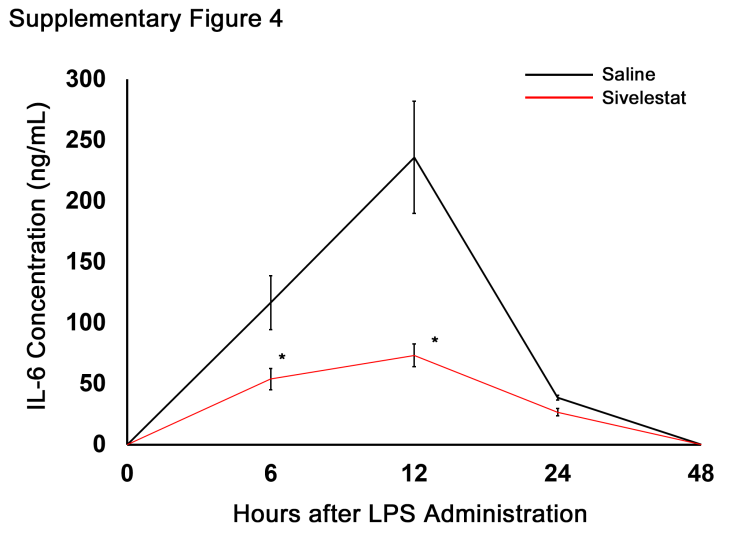 Supplemental Digital Content 4: Serum IL-6 concentration in saline- and sivelestat-treated mice* p < 0.05 vs saline-treated mice